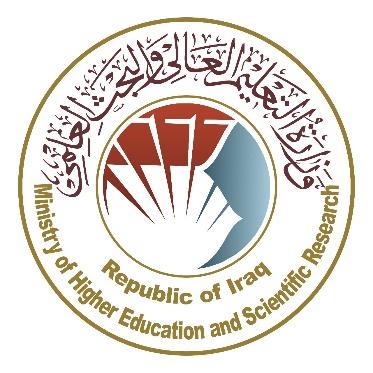 Ministry of Higher Education and Scientific ResearchScientific Supervision and Scientific Evaluation Apparatus Directorate of Quality Assurance and Academic AccreditationAccreditation DepartmentAcademic Program and Course Description Guide Academic Program and Course Description Guide2024 Introduction: 		      The educational program is a well-planned set of courses that include procedures and experiences arranged in the form of an academic syllabus. Its main goal is to improve and build graduates' skills so they are ready for the job market. The program is reviewed and evaluated every year through internal or external audit procedures and programs like the External Examiner Program.    The academic program description is a short summary of the main features of the program and its courses. It shows what skills students are working to develop based on the program's goals. This description is very important because it is the main part of getting the program accredited, and it is written by the teaching staff together under the supervision of scientific committees in the scientific departments.      This guide, in its second version, includes a description of the academic program after updating the subjects and paragraphs of the previous guide in light of the updates and developments of the educational system in Iraq, which included the description of the academic program in its traditional form (annual, quarterly), as well as the adoption of the academic program description circulated according to the letter of the Department of Studies T 3/2906 on 3/5/2023 regarding the programs that adopt the Bologna Process as the basis for their work.   In this regard, we can only emphasize the importance of writing an academic programs and course description to ensure the proper functioning of the educational process.          Concepts and terminology:             Academic Program Description: The academic program description provides a brief summary of its vision, mission and objectives, including an accurate description of the targeted learning outcomes according to specific learning strategies. Course Description: Provides a brief summary of the most important characteristics of the course and the learning outcomes expected of the students to achieve, proving whether they have made the most of the available learning opportunities. It is derived from the program description.Program Vision: An ambitious picture for the future of the academic program to be sophisticated, inspiring, stimulating, realistic and applicable. Program Mission: Briefly outlines the objectives and activities necessary to achieve them and defines the program's development paths and directions.Program Objectives: They are statements that describe what the academic program intends to achieve within a specific period of time and are measurable and observable.Curriculum Structure: All courses / subjects included in the academic program according to the approved learning system (quarterly, annual, Bologna Process) whether it is a requirement (ministry, university, college and scientific department) with the number of credit hours. Learning Outcomes:  A compatible set of knowledge, skills and values acquired by students after the successful completion of the academic program and must determine the learning outcomes of each course in a way that achieves the objectives of the program. Teaching and learning strategies: They are the strategies used by the faculty members to develop students’ teaching and learning, and they are plans that are followed to reach the learning goals. They describe all classroom and extra-curricular activities to achieve the learning outcomes of the program. Academic Program Description Form  University Name: ..Baghdad University..............    Faculty/Institute: ......College of administration and economics............   Scientific Department: ..statistics department .............   Academic or Professional Program Name: ............   Final Certificate Name: ..............   Academic System: …………    Description Preparation Date:     File Completion Date:  17/4/2024 The file is checked by:   Department of Quality Assurance and University Performance  Director of the Quality Assurance and University Performance Department:   Date:                          Signature:                                                                                          Approval of the Dean     * This can include notes whether the course is basic or optional. Please tick the boxes corresponding to the individual program learning outcomes under evaluation.Course Description FormProgram Vision  Program vision is written here as stated in the university's catalogue and website. Program MissionProgram mission is written here as stated in the university's catalogue and website.  Program ObjectivesGeneral statements describing what the program or institution intends to achieve.Program Accreditation Does the program have program accreditation? And from which agency? Other external influences Is there a sponsor for the program?Program StructureProgram StructureProgram StructureProgram StructureProgram StructureProgram Structure Number of Courses Credit hoursPercentageReviews*Institution Requirements College RequirementsDepartment Requirements Summer TrainingOther Program Description Program Description Program Description Program Description Program Description Year/LevelCourse CodeCourse NameCredit HoursCredit HourstheoreticalpracticalExpected learning outcomes of the programExpected learning outcomes of the programKnowledge Knowledge Learning Outcomes 1Learning Outcomes Statement 1Skills Skills Learning Outcomes 2Learning Outcomes Statement 2Learning Outcomes 3Learning Outcomes Statement 3Ethics  Ethics  Learning Outcomes 4Learning Outcomes Statement 4Learning Outcomes 5Learning Outcomes Statement 5Teaching and Learning Strategies Teaching and learning strategies and methods adopted in the implementation of the program in general.  Evaluation methods Implemented at all stages of the program in general.  Faculty Faculty Faculty Faculty Faculty Faculty Faculty Faculty MembersFaculty MembersFaculty MembersFaculty MembersFaculty MembersFaculty MembersFaculty MembersAcademic Rank Specialization Specialization Special Requirements/Skills (if applicable) Special Requirements/Skills (if applicable) Number of the teaching staff Number of the teaching staff Academic Rank General  Special  Staff Lecturer  Professional DevelopmentMentoring new faculty membersBriefly describes the process used to mentor new, visiting, full-time, and part-time faculty at the institution and department level.Professional development of faculty membersBriefly describe the academic and professional development plan and arrangements for faculty such as teaching and learning strategies, assessment of learning outcomes, professional development, etc.Acceptance Criterion (Setting regulations related to enrollment in the college or institute, whether central admission or others)The most important sources of information about the program State briefly the sources of information about the program.  Program Development Plan Program Skills OutlineProgram Skills OutlineProgram Skills OutlineProgram Skills OutlineProgram Skills OutlineProgram Skills OutlineProgram Skills OutlineProgram Skills OutlineProgram Skills OutlineProgram Skills OutlineProgram Skills OutlineProgram Skills OutlineProgram Skills OutlineProgram Skills OutlineProgram Skills OutlineProgram Skills OutlineRequired program Learning outcomes Required program Learning outcomes Required program Learning outcomes Required program Learning outcomes Required program Learning outcomes Required program Learning outcomes Required program Learning outcomes Required program Learning outcomes Required program Learning outcomes Required program Learning outcomes Required program Learning outcomes Required program Learning outcomes Year/LevelCourse CodeCourse NameBasic or optional Knowledge   Knowledge   Knowledge   Knowledge   Skills Skills Skills Skills Ethics Ethics Ethics Ethics Year/LevelCourse CodeCourse NameBasic or optional A1A2A3A4B1B2B3B4C1C2C3C4Course Name:Course Name:Course Name: English Language  / New Headway plus  intermediate English Language  / New Headway plus  intermediate English Language  / New Headway plus  intermediateCourse Code: Course Code: Course Code: Semester / Year:Semester / Year:Semester / Year:2023-2024 2023-2024 2023-2024 Description Preparation Date:Description Preparation Date:Description Preparation Date:17/4/202417/4/202417/4/2024Available Attendance Forms: Available Attendance Forms: Available Attendance Forms: LecturesLecturesLecturesNumber of Credit Hours (Total) / Number of Units (Total)Number of Credit Hours (Total) / Number of Units (Total)Number of Credit Hours (Total) / Number of Units (Total)303030Course administrator's name (mention all, if more than one name) Course administrator's name (mention all, if more than one name) Course administrator's name (mention all, if more than one name) Name: Asst. Prof. Dr.Lamyaa Mohammed Ali HameedEmail: lamiaa.mohammed@coadec.uobaghdad.edu.iqName: Asst. Prof. Dr.Lamyaa Mohammed Ali HameedEmail: lamiaa.mohammed@coadec.uobaghdad.edu.iqName: Asst. Prof. Dr.Lamyaa Mohammed Ali HameedEmail: lamiaa.mohammed@coadec.uobaghdad.edu.iqCourse Objectives Course Objectives Course Objectives Course ObjectivesCourse Objectives1- Enabling the student to acquire basic skills (listening, speaking, reading, and writing).2- Developing the student’s awareness of the importance of the English language as a means of international communication.3- Developing students’ positive attitudes towards learning the English language.4- Enabling the student to acquire the linguistic proficiency required in various professions.Teaching and Learning Strategies Teaching and Learning Strategies Teaching and Learning Strategies StrategyListening, speaking, writing and readingSummarizingCooperative learningClass discussionAnswering questionsListening, speaking, writing and readingSummarizingCooperative learningClass discussionAnswering questionsCourse StructureCourse StructureCourse StructureWeek  Hours Required Learning Outcomes Unit or subject name Learning method Evaluation method 2Unit oneIt`s a wonderful world! TenseAuxiliary verbsShort answerWhat`s in a word?Social expressionsLecture          Exam2Unit twoGet happy Present tensesSimple or continuousPassive SportNumbers and datesLectureExam2Unit  three Telling  talesPast tenses PassiveArt and literatureGiving opinionsLectureExam2Unit  four Doing the right thing Modal verb 1 obligation and permission Nationality wordsRequests and offers LectureExam2Unit t fiveOn the moveFuture formsThe weatherTravelling aroundLectureExam2Unit sixI just love it!Like Verb patternsDescribing foodTowns and peopleSigns and soundsLectureExam2Unit sevenThe world of workPresent perfect active and passivePhrasal verbsOn the phoneLectureExam2Unit eightJust imagine Conditionals Time clausesBase and strong adjectivesMaking suggestionsLectureExam2Unit nineGetting on together Modal verbs 2ProbabilityCharacter adjectivesSo do I !Neither do I!LectureExam2Unit  tenObsessionsPresent perfect continuous Time expressionsCompound nounsQuantity LectureExam2Unit  elevenTell me about itIndirect questionsQuestion tagsThe body Informal EnglishLectureExam2Unit  twelveLife`s great events Reported speechReporting verbsLectureExam2Birth Marriage  and deathLectureExam2Saying sorryLectureExam2ExamExamCourse EvaluationCourse EvaluationDistributing the score out of 100 according to the tasks assigned to the student such as daily preparation, daily oral, monthly, or written exams, reports .... etc Distributing the score out of 100 according to the tasks assigned to the student such as daily preparation, daily oral, monthly, or written exams, reports .... etc Learning and Teaching Resources Learning and Teaching Resources Required textbooks (curricular books, if any)Intermediate Student`s Book + Workbook with key new Headway Plus  Liz  and John SoarsOXFORDMain references (sources)Oxford pocket English grammar         A.J,Thomson        A.V.MartineRecommended books and references (scientific journals, reports...)Student`s Writings  the wonderful English world    Electronic References, Websiteshttps://learnenglish.britishcouncil.org/english-grammar-reference/present-simplehttps://www.englishpage.com/verbpage/presentcontinuous.htmlhttps://www.ef.com/wwen/english-resources/english-grammar/present-perfect